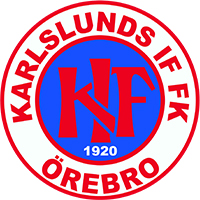 Huvudfokus i träning:Så många bollberöringar som möjligtGrundläggande teknik och bollbehandlingEnkla övningar med spelet i fokusSpelförståelse i anfallsspel (sätta anfallsspelet i ett sammanhang)Spelförståelse i försvarsspel (sätta försvarsspelet i ett sammanhang)Initiera övningar som börjar utmana koordination och motorikGlädje och kamratskap Träningen fokuseras på att utgå så mycket som möjligt på spelets karaktär och bedrivs med fördel utifrån ett förutbestämt tema, antingen på vecko- eller månadsbasis. I träningspassen varvas färdighetsövningar och spelövningar, men där minst 60 procent av träningstiden bör fokuseras kring olika former av spelövningar med mycket beslutsfattning. Begrepp & aktioner att behärska/vara bekant med vid årets slut:Spelbarhet, spelavstånd, spelbredd, speldjupSpelvändningPress, täckning, understödRetirera till försvarssidaFokusområden teknik:KortpassningarLängre passningarOlika typer av bollmottagningarVändningarDriva med bollen, finta och dribblaSkott Målvaktsteknik (se separat nedan)Press
Markering TacklingFokusområden taktik:SpelbarhetSpelavståndSpelbreddSpeldjupGör spelytorna stora och skapa tid med bollenGrunder i försvarsspel (individuellt & kollektivt)Kollektiva försvarsmetoder: ”Krympa” laget i försvarsspelet och ge motståndarna lite tid med bollenRättvänd (sträva efter att vara rättvänd)
Fokusområde mentalt:Lagets samarbeteIndividens roll i gruppenAnsvar för att skapa en rolig miljö för alla i lagetKoncentration i att utföra övningarUtbildningsplan (KIF-modellen):Mental träning Exempelövningar:Färdighetsövningar med så få led som möjligtOpressade övningar med många bollberöringarMindre PossessionövningarSpelträningar, smålagsspel & spel (3v3, 4v4, 5v5)Fokusområden anfallsspel:IgångsättningUppspelDjupledsspelKomma till avslutPassningsspelUtmanaFokusområden försvarsspel:Retirera till försvarssidaMarkeringPress på bollhållareTäckningUnderstöd